Child Development Stages ProjectEach team will be responsible for explaining all of the physical, social, and cognitive development stages, milestones, and what we can expect to see from a child in a particular age range. The ages we will be examining are 0-2, 2-4, 4-5, 5-7, 7-11. You will create a big poster describing what is going on for your age from your notes: cognitively (mentally), physically, socially, what tasks they are able to accomplish, and major milestones. Check out the CDC Miletones page. https://www.cdc.gov/ncbddd/actearly/milestones/index.html 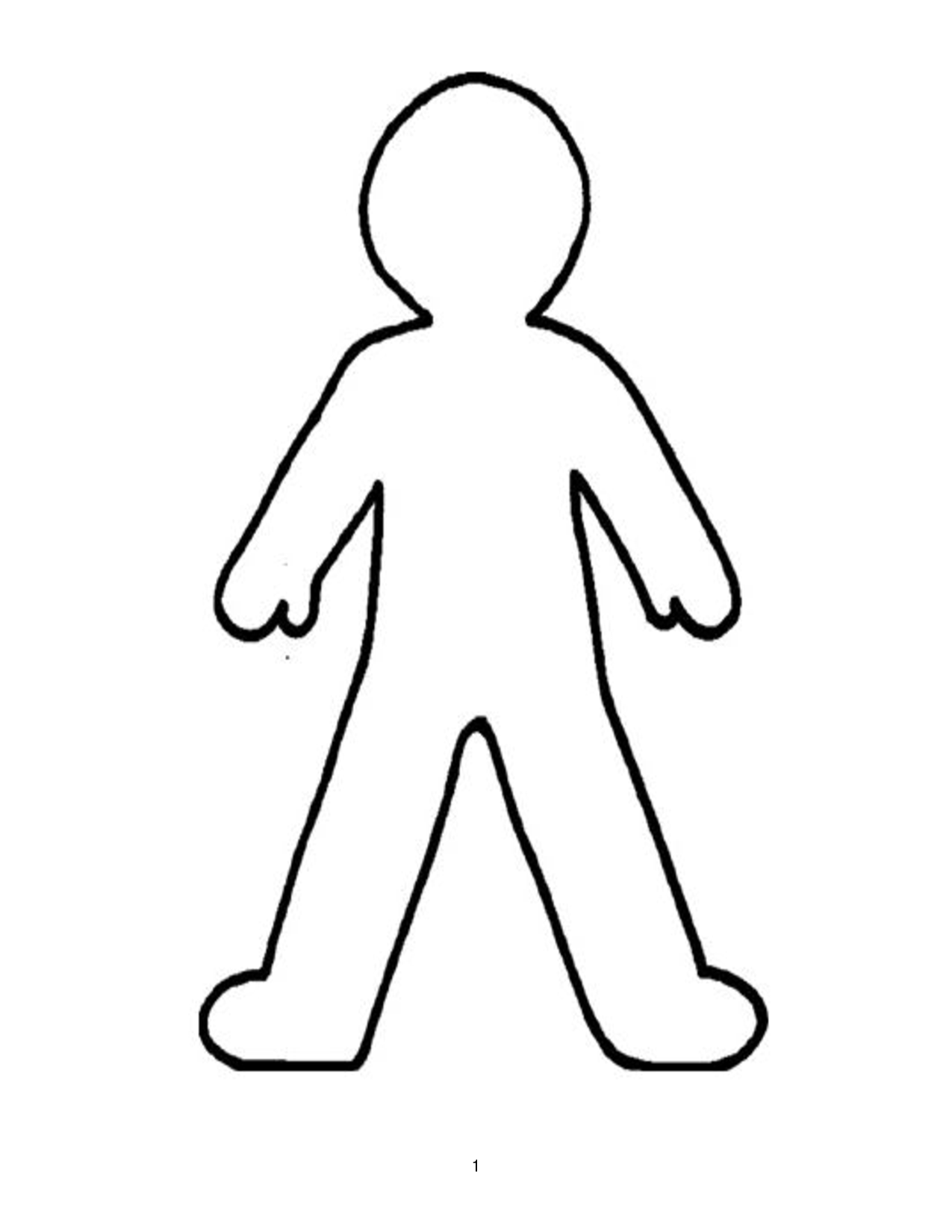 